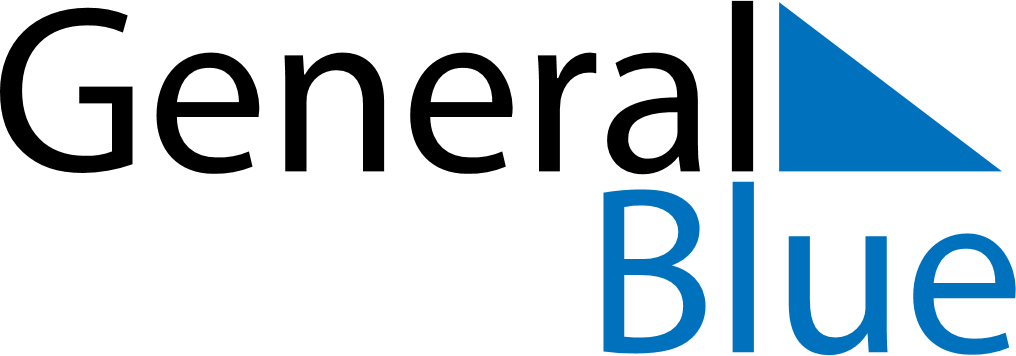 June 2024June 2024June 2024June 2024June 2024June 2024June 2024Eagle River, Alaska, United StatesEagle River, Alaska, United StatesEagle River, Alaska, United StatesEagle River, Alaska, United StatesEagle River, Alaska, United StatesEagle River, Alaska, United StatesEagle River, Alaska, United StatesSundayMondayMondayTuesdayWednesdayThursdayFridaySaturday1Sunrise: 4:32 AMSunset: 11:19 PMDaylight: 18 hours and 46 minutes.23345678Sunrise: 4:31 AMSunset: 11:21 PMDaylight: 18 hours and 49 minutes.Sunrise: 4:29 AMSunset: 11:23 PMDaylight: 18 hours and 53 minutes.Sunrise: 4:29 AMSunset: 11:23 PMDaylight: 18 hours and 53 minutes.Sunrise: 4:28 AMSunset: 11:24 PMDaylight: 18 hours and 56 minutes.Sunrise: 4:26 AMSunset: 11:26 PMDaylight: 18 hours and 59 minutes.Sunrise: 4:25 AMSunset: 11:28 PMDaylight: 19 hours and 2 minutes.Sunrise: 4:24 AMSunset: 11:29 PMDaylight: 19 hours and 5 minutes.Sunrise: 4:23 AMSunset: 11:31 PMDaylight: 19 hours and 8 minutes.910101112131415Sunrise: 4:22 AMSunset: 11:32 PMDaylight: 19 hours and 10 minutes.Sunrise: 4:21 AMSunset: 11:34 PMDaylight: 19 hours and 12 minutes.Sunrise: 4:21 AMSunset: 11:34 PMDaylight: 19 hours and 12 minutes.Sunrise: 4:20 AMSunset: 11:35 PMDaylight: 19 hours and 15 minutes.Sunrise: 4:19 AMSunset: 11:36 PMDaylight: 19 hours and 16 minutes.Sunrise: 4:19 AMSunset: 11:37 PMDaylight: 19 hours and 18 minutes.Sunrise: 4:18 AMSunset: 11:38 PMDaylight: 19 hours and 20 minutes.Sunrise: 4:18 AMSunset: 11:39 PMDaylight: 19 hours and 21 minutes.1617171819202122Sunrise: 4:17 AMSunset: 11:40 PMDaylight: 19 hours and 22 minutes.Sunrise: 4:17 AMSunset: 11:41 PMDaylight: 19 hours and 23 minutes.Sunrise: 4:17 AMSunset: 11:41 PMDaylight: 19 hours and 23 minutes.Sunrise: 4:17 AMSunset: 11:41 PMDaylight: 19 hours and 24 minutes.Sunrise: 4:17 AMSunset: 11:42 PMDaylight: 19 hours and 24 minutes.Sunrise: 4:17 AMSunset: 11:42 PMDaylight: 19 hours and 25 minutes.Sunrise: 4:17 AMSunset: 11:42 PMDaylight: 19 hours and 25 minutes.Sunrise: 4:17 AMSunset: 11:42 PMDaylight: 19 hours and 25 minutes.2324242526272829Sunrise: 4:18 AMSunset: 11:42 PMDaylight: 19 hours and 24 minutes.Sunrise: 4:18 AMSunset: 11:42 PMDaylight: 19 hours and 24 minutes.Sunrise: 4:18 AMSunset: 11:42 PMDaylight: 19 hours and 24 minutes.Sunrise: 4:19 AMSunset: 11:42 PMDaylight: 19 hours and 23 minutes.Sunrise: 4:19 AMSunset: 11:42 PMDaylight: 19 hours and 22 minutes.Sunrise: 4:20 AMSunset: 11:41 PMDaylight: 19 hours and 21 minutes.Sunrise: 4:21 AMSunset: 11:41 PMDaylight: 19 hours and 19 minutes.Sunrise: 4:22 AMSunset: 11:40 PMDaylight: 19 hours and 18 minutes.30Sunrise: 4:23 AMSunset: 11:40 PMDaylight: 19 hours and 16 minutes.